2019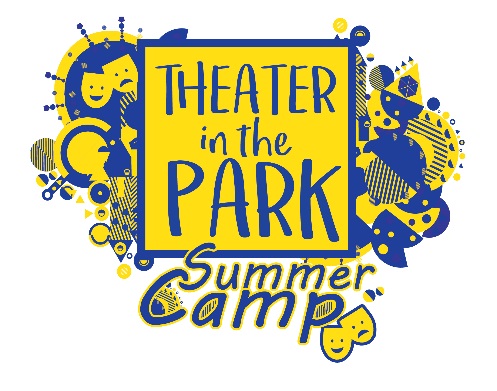 Theater in the Park Summer Camp Registration FormChild’s Name: ________________________________________     Age: ________Grade: ________________     Gender: _________________     T-Shirt Size: (Circle One)  YXS, YS, YM, YL, YXL					                                                     Y = Youth A = Adult          AS, AM, AL, AXLParent or Guardian Info(1) Name: _______________________________ Relationship to Child: ___________________(2) Name: _______________________________ Relationship to Child: ___________________(1) Address: ____________________________ (2) Address: ____________________________                     ____________________________                      ____________________________(1) Email: _________________________________     (1)   Phone/cell #: _________________________(2) Email: _________________________________     (2)  Phone/cell #: _________________________Does this child have any allergies, medical concerns or learning/behaviors that we should be aware of? (All comments will be strictly confidential) (You may use back of form if space is needed)______________________________________________________________________________General Information and Policies• Theater in the Park Summer Camp is a 4 day session offered the weeks of July 15-18 and/or July 22-25, 2019.• The performance is on the evening of July 18th for Session I and July 25th for Session II starting at 6:00 pm.• Tuition payment of $300 must accompany this registration form to reserve a spot in the camp.  Tuition covers the registration, instruction, professional headshots, t-shirt, snacks, rights to videotape performance, set and shows materials for one week.  • Tuition is non-refundable.Select Session Preference:  You may pay online at www.theaterinthepark.netWEEK 1_________  July 15, 16, 17, 18 from 9:00 – 4:00 with a performance on July 18 starting at 6pm = $300WEEK 2_________  July 22, 23, 24, 25 from 9:00 – 4:00 with a performance on July 25 starting at 6pm = $300BOTH WEEKS______________  Sign up for both sessions (or multiple siblings for one session) = $575Payment (Check or Cash) Circle if paid ONLINEName on check: ______________________________________________     Check #: _____________    Date: __________   						                            Payable to Theater in the Park Parent or Guardian Signature:________________________________  _________________________  ____________________________                           Sign Name        		                       Print Name		                   DateMail completed form and check to:Severna Park Community Center: Theater in the Park, 623 Baltimore Annapolis Blvd, Severna Park MD  21146